       ҠАРАР                                                                                   РЕШЕНИЕ«20» сентябрь 2019й                      № 9/1                       «20» сентября  2019гОб избрании состава Постоянной комиссии по развитию предпринимательства, земельным и аграрным вопросам, благоустройству,  экологии  и жилищным вопросам Совета сельского поселения Сандугачевский сельсовет муниципального района Янаульский район Республики Башкортостан  В соответствии со статьей 13 Регламента Совета сельского поселения Сандугачевский сельсовет муниципального района Янаульский  район Республики Башкортостан Совет сельского поселения Сандугачевский сельсовет муниципального района Янаульский  район Республики Башкортостан решил:1. Сформировать Постоянную комиссию  по развитию предпринимательства, земельным и аграрным вопросам, благоустройству,  экологии  и жилищным вопросам в количестве трех депутатов. 2. Избрать в состав Постоянной комиссии по развитию предпринимательства, земельным и аграрным вопросам, благоустройству,  экологии  и жилищным вопросам следующих депутатов Совета:1. Адиева Дилара Разимовна - избирательный округ № 3 ;2. Шарафутдинов Рудольф Рафкатович - избирательный округ № 4;3. Шакиртова Ольга Валентиновна - избирательный округ № 8 .Главасельского поселения Сандугачевский сельсоветмуниципального района Янаульский  районРеспублики Башкортостан                                                            Т.Ш. КуснияровБАШҠОРТОСТАН РЕСПУБЛИКАҺЫЯҢАУЫЛ  РАЙОНЫ МУНИЦИПАЛЬ РАЙОНЫНЫҢҺАНДУFАС  АУЫЛ СОВЕТЫ АУЫЛ БИЛӘМӘҺЕСОВЕТЫ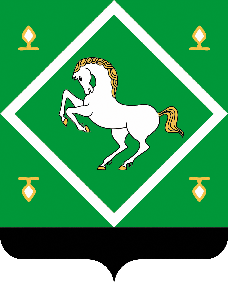 СОВЕТсельского поселения сандугачевский сельсовет МУНИЦИПАЛЬНОГО  районаЯНАУЛЬСКИЙ РАЙОН РеспубликИ Башкортостан 